LernJob: Eine unbekannte Flüssigkeit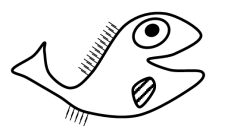 Gesalzene RechnungLevel: LeichtDas Wasser, das ihr untersucht habt, ist etwa so salzig wie Wasser aus dem Toten Meer, ein Gewässer, das an Jordanien, Israel und dem Westjordanland grenzt.a) Bestimmt, welches Volumen dieses Wassers erforderlich ist, wenn man daraus 10g Kochsalz gewinnen möchte.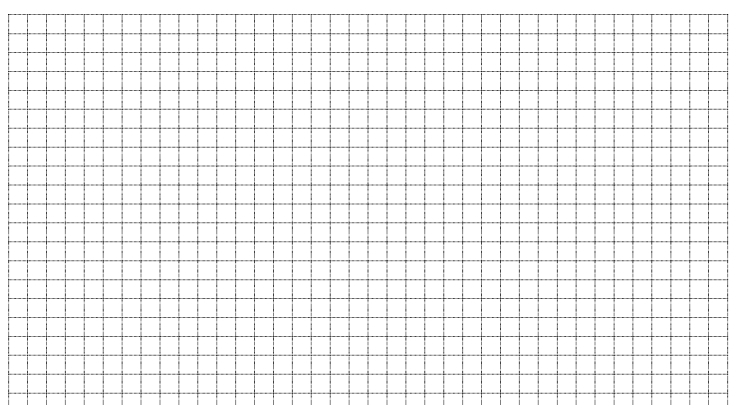 b) Plant ein Experiment, mit dem ihr eure Rechnung überprüfen könnt. Besprecht euren Plan mit eurem Lehrer/eurer Lehrerin und führt dann das Experiment durch.LernJob: Eine unbekannte FlüssigkeitGesalzene RechnungLevel: LeichtDas Wasser, das ihr untersucht habt, ist etwa so salzig wie Wasser aus dem Toten Meer, ein Gewässer, das an Jordanien, Israel und dem Westjordanland grenzt.a) Bestimmt, welche Menge dieses Wassers erforderlich ist, wenn man daraus 10g Kochsalz gewinnen möchte.b) Plant ein Experiment, mit dem ihr eure Rechnung überprüfen könnt. Besprecht euren Plan mit eurem Lehrer/eurer Lehrerin und führt dann das Experiment durch.LernJob: Eine unbekannte FlüssigkeitGesalzene RechnungLevel: mittelZuviel Salz ist ungesund. Ein paar Fakten: Für Kinder kann eine Menge von 10 Gramm Kochsalz auf einmal bereits tödlich sein. Das wären gerade mal ca. 30 Milliliter von dem Salzwasser, das ihr untersucht habt!  Selbst über den ganzen Tag hinweg soll die Menge an zugeführtem Kochsalz nicht mehr als 6 Gramm betragen – für Kinder schon gar nicht!   3 bis 5 Gramm Kochsalz pro Tag sind allerdings lebenswichtig und zwar zur Regulierung des Wasser-haushaltes, für die Verdauung, den Knochenaufbau und für das Nervensystem. Eine Zufuhr von weniger als 2 Gramm täglich kann zu Mangelerscheinungen führen. Das Durstgefühl wird dabei unterdrückt und der Körper beginnt auszutrocknen. 
 Ein Großteil der Weltbevölkerung isst viel zu viel Salz – bis zu 10 Gramm pro Tag! Das liegt vor allem  an dem Verzehr von Snacks, Fastfood und Fertiggerichten, die oft schlimme „Salzbomben“ sind. Aber auch Brot, Wurst und Käse weisen Salzgehalte von mehr als 1 Gramm pro 100 Gramm auf.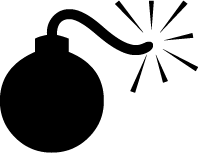 Salzbomben mit mehr als 1 Gramm Kochsalz pro 100 Gramm Lebensmittel. 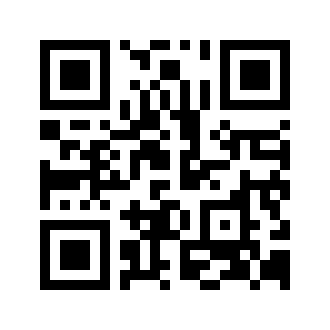 Weitere interessante Informationen findet ihr z.B. hier:http://www.vz-nrw.de/salzWie schnell die Tagesration Salz erreicht ist, soll diese Rechenaufgabe zeigen: Paula macht für sich und drei Freundinnen aus einer Packung Toastbrot und zwei Packungen Käseaufschnitt 8 Doppeldecker-Käsetoasts.-1 Packung Toastbrot (16 Scheiben, 500 Gramm) enthält ca. 7,2 Gramm Kochsalz.-1 Packung Käseaufschnitt (8 Scheiben, 200 g) enthält ca. 5,6 Gramm Kochsalz.                     >> bitte wendena) Berechnet die Salzmenge dieser Mahlzeit (4 Portionen) b) Paula sagt zu ihren Freundinnen: „Eine Portion dieser Mahlzeit hat gerade mal die Hälfte der pro Tag empfohlenen Salzmenge“. Überprüft, ob das stimmt. LernJob: Eine unbekannte FlüssigkeitGesalzene RechnungLevel: mittelZuviel Salz ist ungesund. Ein paar Fakten: Für Kinder kann eine Menge von 10 Gramm Kochsalz auf einmal bereits tödlich sein. Das wären gerade mal ca. 30 Milliliter von dem Salzwasser, das ihr untersucht habt!  Selbst über den ganzen Tag hinweg soll die Menge an zugeführtem Kochsalz nicht mehr als 6 Gramm betragen – für Kinder schon gar nicht!   3 bis 5 Gramm Kochsalz pro Tag sind allerdings lebenswichtig und zwar zur Regulierung des Wasser-haushaltes, für die Verdauung, den Knochenaufbau und für das Nervensystem. Eine Zufuhr von weniger als 2 Gramm täglich kann zu Mangelerscheinungen führen. Das Durstgefühl wird dabei unterdrückt und der Körper beginnt auszutrocknen. 
 Ein Großteil der Weltbevölkerung isst viel zu viel Salz – bis zu 10 Gramm pro Tag! Das liegt vor allem  an dem Verzehr von Snacks, Fastfood und Fertiggerichten, die oft schlimme „Salzbomben“ sind. Aber auch Brot, Wurst und Käse weisen Salzgehalte von mehr als 1 Gramm pro 100 Gramm auf.Salzbomben mit mehr als 1 Gramm Kochsalz pro 100 Gramm Lebensmittel. Weitere interessante Informationen findet ihr z.B. hier:http://www.vz-nrw.de/salzWie schnell die Tagesration Salz erreicht ist, soll diese Rechenaufgabe zeigen: Paula macht für sich und drei Freundinnen aus einer Packung Toastbrot und zwei Packungen Käseaufschnitt Doppeldecker-Käsetoasts.-1 Packung Toastbrot (16 Scheiben, 500 Gramm) enthält ca. 7,2 Gramm Kochsalz.-1 Packung Käseaufschnitt (8 Scheiben, 200 g) enthält ca. 5,6 Gramm Kochsalz.>> bitte wendena) Berechnet die Salzmenge dieser Mahlzeit (4 Portionen) b) Paula sagt zu ihren Freundinnen: „Eine Portion dieser Mahlzeit hat gerade mal die Hälfte der pro Tag empfohlenen Salzmenge“. Überprüft, ob das stimmt.LernJob: Eine unbekannte FlüssigkeitGesalzene RechnungLevel: schwerZuviel Salz ist ungesund. Ein Blick in die „Salztabelle“ zeigt, welche Lebensmittel Probleme machen!>> bitte wendenEin ganz normaler Tag…Paul isst zum Frühstück eine Portion Cornflakes mit Milch und eine Banane. In der großen Pause kauft er sich beim Bäcker eine Pizzatasche. Zum Mittagessen isst er in der Schulmensa Nudelsuppe und Käsespätzle. Während der Schulzeit trinkt er einen Liter Orangensaft. Zum Abendbrot isst Paul zwei Laugenbrezeln mit Butter, eine Tomate und beim Fernsehen noch eine Portion Salzstangen. Am Nachmittag und Abend trinkt er insgesamt zwei Liter Mineralwasser. a) Berechnet die Salzmenge, die Paul den Tag über aufgenommen hat.b) Stellt für Paul eine vergleichbare Mahlzeit für einen Tag zusammen, in der höchstens 5g Salz steckt.c) Stelle aus der Tabelle eine „Lieblingsmahlzeit“ für einen Tag zusammen und berechnet die Salzmenge dieser Mahlzeit. LernJob: Eine unbekannte FlüssigkeitGesalzene RechnungLevel: schwerZuviel Salz ist ungesund. Ein Blick in die „Salztabelle“ zeigt, welche Lebensmittel Probleme machen!>> bitte wendenEin ganz normaler Tag…Paul isst zum Frühstück eine Portion Cornflakes mit Milch und eine Banane. In der großen Pause kauft er sich beim Bäcker eine Pizzatasche. Zum Mittagessen isst er in der Schulmensa Nudelsuppe und Käsespätzle. Während der Schulzeit trinkt er einen Liter Orangensaft. Zum Abendbrot isst Paul zwei Laugenbrezeln mit Butter, eine Tomate und beim Fernsehen noch eine Portion Salzstangen. Am Nachmittag und Abend trinkt er insgesamt zwei Liter Mineralwasser. a) Berechnet die Salzmenge, die Paul den Tag über aufgenommen hat.b) Stellt für Paul eine vergleichbare Mahlzeit für einen Tag zusammen, in der höchstens 5g Salz steckt.c) Stelle aus der Tabelle eine „Lieblingsmahlzeit“ für einen Tag zusammen und berechnet die Salzmenge dieser Mahlzeit. BildquellenSchnittzeichnungen von LaborgerätenMit freundlicher Genehmigung des Bildungshauses Schulbuchverlage Westermann Schroedel Diesterweg Schöningh Winklers GmbH, Georg-Westermann-Allee 66, 38104 BraunschweigAnfrage ID: 3150076|IQ|369750474 vom 24.04.2015 Genehmigung schriftlich erteilt am 03.06.2015. bzw. am 06.01.2016in einem LiterSüßwasser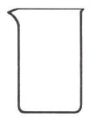 Wasser aus dem MittelmeerWasser ausdem Toten Meersind gelösthöchstens 1 g Kochsalzetwa 38 g Kochsalzetwa 330 g Kochsalzin einem LiterSüßwasserWasser aus dem MittelmeerWasser ausdem Toten Meersind gelösthöchstens 1 g Kochsalzetwa 38 g Kochsalzetwa 330 g KochsalzLebensmittelSalz pro 100 gbzw. 100 mL eine normalePortionApfel0 g125 gBanane0 g125 gBrötchen1,3 g50 gButter0 g20 gCola0 g200 mLCornflakes2,4 g25 gCurrywurst2,6150 gEmmentaler0,9 g25 gFlammkuchen0,5 g300 gFrischkäse1,0 g25 gFrüchtetee0 g125 gGouda2,8 g25 gHamburger1,3 g100 gHähnchen, gegrillt0,4250 gKäsespätzle1,4 g250 gKartoffelchips1,8 g25 gKartoffelsalat2,4100 gLaugenbrezel4,4 g50 gMilch0,1 g200 mLMineralwasser0,1 g200 mLMüsli0 g50 gNudelsuppe1,5 g200 gOrangensaft0 g200 gPausenbrot (Wurst, Käse, Tomate, Salat)1,4 g150 gPizzatasche2,0 g125 gPommes frites0,75150 gSalami5,4 g25 gSalzstangen4,5 g10 g Sesamstangen1 g10 gSpaghetti mit Tomatensoße0,3 g250 gToastbrot1,4 g50 gTomate0 g50 gTomatensuppe0,2 g200 gTiefkühlpizza1,8 g300 gLebensmittelSalz pro 100 gbzw. 100 mL eine normalePortionApfel0 g125 gBanane0 g125 gBrötchen1,3 g50 gButter0 g20 gCola0 g200 mLCornflakes2,4 g25 gCurrywurst2,6150 gEmmentaler0,9 g25 gFlammkuchen0,5 g300 gFrischkäse1,0 g25 gFrüchtetee0 g125 gGouda2,8 g25 gHamburger1,3 g100 gHähnchen, gegrillt0,4250 gKäsespätzle1,4 g250 gKartoffelchips1,8 g25 gKartoffelsalat2,4100 gLaugenbrezel4,4 g50 gMilch0,1 g200 mLMineralwasser0,1 g200 mLMüsli0 g50 gNudelsuppe1,5 g200 gOrangensaft0 g200 gPausenbrot (Wurst, Käse, Tomate, Salat)1,2 g150 gPizzatasche2,0 g125 gPommes frites0,75150 gSalami5,4 g25 gSalzstangen4,5 g10 g Sesamstangen1 g10 gSpaghetti mit Tomatensoße0,3 g250 gToastbrot1,4 g50 gTomate0 g50 gTomatensuppe0,2 g200 gTiefkühlpizza1,8 g300 g